COMMISSION DE DISCIPLINEREUNION DU 06/04/2022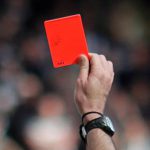 MEMBRES PRESENTS :MESSIEURS :                          BOUMARAF  AMARA   PRESIDENT                                                                        DAHNOUN ABDELKRIM  MEMBREORDRE DU JOUR : SUITE ET REPRISE AFFAIRES	VU  LA FEUILLE DE  MATCHVU  LE RAPPORT DE L’ARBITRE DIRECTEURVU  LES RAPPORTS  DES ARBITRES ASSISTANTSVU LE RAPOORT DU COMMISSAIRE AU MATCH VU LES PIECES VERSEES AU DOSSIER APRES  L’AUDIENCE  DES  OFFICIELS DE LA RENCONTRE APRES LECTURE DES  03 CERTIFICATS MEDICAUX DELIVRES  PAR LE MEDECIN LEGISTE  PRESENTES  PAR  LES ARBITRES.ATTENDU QUE LA PARTIE  ARRETEE  A LA 80 EME MINUTE   DE JEU ALORS QUE LE SCORE ETAIT  DE (01) UN A (01) UN.-ATTENDU QU’APRES AVOIR  SIGNALE UN COUP FRANC   DIRECT  A L’EQUIPE ADVERSE (WSBBS) QUI MARQUE UN BUT DE L’EGALISATION (01 UN / 01 UN)LE PRESIDENT FERHATI MOHAMED  DE L’EQUIPE(NRBBC)  ET LES JOUEURS  CI-APRES :ONT  AGRESSES  ET INSULTES PLUS  ATTEINTE A LA DEGNITE ET A L’HONNEUR   DES OFFICIELS  01-GHERIBI MOHAMED AMINE LICENCE N° 044101502-AGGOUN SAMI  LICENCE N° 044101403-ABDELHAFID  ABDELMALIK LICENCE N°0441004  04-ABDELHAFID  KHALLIL  LICENCE N°0441008  PAR CES MOTIFS LA COMMISSIONDE DISCIPLINE  DECIDE :- FERHATI MOHAMED  PRESIDENT  DE L’EQUIPE (NRB BIR CHOUHADA) EST SUSPENDU DE  03 TROIS ANS FERMES PLUS UNE AMENDE DE TRENTE MILLES DINARS ( 30.000.00) DA POUR AGRESSION ET ATTEINTE A LA DEGNITE ET A L’HONNEUR  DES OFFICIELS ET LA LIGUE ART 114 ET 123 DES REGLEMENTS GENERAUX DE LA FAF. ACOMPTER DU 04/04/2022 LES JOUEURS DONT LES NOMS SUIVANTS :01-GHERIBI MOHAMED AMINE LICENCE N° 044101502-AGGOUN SAMI  LICENCE N° 044101403-ABDELHAFID  ABDELMALIK LICENCE N°0441004  04-ABDELHAFID  KHALLIL  LICENCE N°0441008  SONT SUSPENDUS DE 02 DEUX ANS FERMES PLUS UNE AMENDE DE QUINZE MILLES DINARS (15.000.00 DA)  CHACUN POUR AGRESSIONS ET INSULTES PLUS ATTEINTE A LA DEGNITE  ET A L’HONNEUR DES OFFICIELS ET LA LIGUE ART (114 ET 123) DES REGLEMENTS GENERAUX DE LA FAF A COMPTER  DU 04/04/2022RESERVES DU CLUB USH DHALAA. FORMULEES SUR LA FEUILLE DE MATCH  A L’ENCONTRE DES JOUEURS :01-ALLAOUA  BADREDINNE  LICENCE N° 0440011 (WSBBS)02- GUERRAI   MALEK  LICENCE N° 0440010. (WSBBS)-RESERVES IRRECEVABLES  EN LA FORME (LES RESERVES NE SONT PAS  CONFIRMEES  PAR LE CLUB USH DHALAA .PAR CES MOTIFS LA COMMISSIONDE DISCIPLINE  DECIDE :01-REJETER  LES RESERVES DU CLUB USH DALAA 02-AMENDE DE 20.000.00 DA AU CLUB USH DALAA  POUR NON CONFIRMATION  DES RESERVES  ART 86 DES REGLEMENTS GENERAUX DE LA FAFLE PRESIDENT  DE  LA COMMISSION  A .BOUMARAF   SUITE AFFAIRE  N°71  RENCONTRE   NRBBC/ WSBBS  …DU 02/04/2022 (S) A SOUK NAAMANE- REMBOURSEMENT  DE  LA FACTURE DES INSTRUMENTS  SPORTIFS (ORIETTES ET FANIONS  QUI SONT CASSES PAR LES AGRESSEURS DE L’ NRBBC. REPRISE AFFAIRE  N°   63  RENCONTRE   USHD/ WSBBS  DU 25/03/2022 (S) A DHALAA